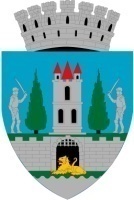 Kereskényi Gábor, primar al municipiului Satu Mare,În temeiul prevederilor art. 136 alin. (1) din Ordonanța de Urgență a Guvernului nr. 57/2019 privind Codul administrativ, cu modificările și completările ulterioare, îmi exprim inițiativa în promovarea unui proiect de hotărâre având ca obiect: aprobarea documentației de avizare a lucrărilor de intervenție si a indicatorilor tehnico economici la obiectivul de investiţie: „REGENERARE URBANĂ ÎN ZONA MICRO 15, CVARTAL CUPRINS ÎNTRE STR. CAREIULUI, STR. ARINULUI, ALEEA OZANA ȘI ALEEA UNIVERSULUI”, în susținerea căruia formulez prezentul,Referat de aprobarela proiectul de hotărâre privind aprobarea documentației în faza DALI si a indicatorilor tehnico economici la obiectivul de investiţie: „REGENERARE URBANĂ ÎN ZONA MICRO 15, CVARTAL CUPRINS ÎNTRE STR. CAREIULUI, STR. ARINULUI, ALEEA OZANA ȘI ALEEA UNIVERSULUI”,Primăria Municipiului Satu Mare intenționează să depună spre finanțare proiectul „REGENERARE URBANĂ ÎN ZONA MICRO 15, CVARTAL CUPRINS ÎNTRE STR. CAREIULUI, STR. ARINULUI, ALEEA OZANA ȘI ALEEA UNIVERSULUI” prin Programul regional Nord Vest 2021 – 2027 – Regenerare urbană şi securitatea spaţiilor publice – Municipii reşedinţă de judeţ.Prin implementarea acestui proiect se dorește regenerarea urbana a zonei studiate, reducerea emisiilor de dioxid de carbon și implicit a creșterii calității aerului și a vieții în această zonă a municipiul Satu Mare.În acest sens s-a contractat documentația în faza D.A.L.I., aferentă obiectivului de investiție „REGENERARE URBANĂ ÎN ZONA MICRO 15, CVARTAL CUPRINS ÎNTRE STR. CAREIULUI, STR. ARINULUI, ALEEA OZANA ȘI ALEEA UNIVERSULUI”,  care prevede execuția următoarelor tipuri de lucrări: Carosabil și parcăriZona carosabilă in soluția proiectata se va suprapune în întregime peste traseul carosabilului existent. Partea carosabilă a străzilor și aleilor de acces în zona parcărilor va avea lățime variabilă cuprinse între 5,50m – 6,50m conform planului de situație și a profilelor tip. Zona parcărilor se va suprapune pe zonele de parcări existente, pe zonele degradate din interiorul cartierului și nu în ultimul rând pe amplasamentul garajelor existente care vor fi demolate prin proiect. Numărul actual de garaje identificat este de 126 buc cu o suprafață aferentă de 2123 mp.După sistematizarea zonelor aferente parcărilor se vor înființa un număr de 232 de locuri de parcare, din care un număr de 16 locuri pentru persoanele cu dizabilități.Trotuare pietonale și piste pentru bicicliștiTrotuarele pietonale se vor amenaja cu lățimi variabile cuprinse între 1,00 – 2,00 conform planului de situație și a profilelor tip. Pistele pentru bicicliști se vor amenaja cu lățimea de 2,00 m care va permite deplasarea în ambele sensuri de circulație. Pe zonele unde nu se pot amenaja piste pentru bicicliști separate de carosabil sau trotuare, traseul acestora se va desfășura pe partea carosabilă, aceasta fiind marcată corespunzător cu marcaj special “Traseu sugerat pentru biciclete”. Spații verziSpațiul verde propus repune in folosința o parte din terenul degradat rezultând o suprafața de 24.020,00 mp, din care amenajarea cu zone compacte plantate cu plante perene si arbuști este de 8.444,00 mp, ocupând 35,15% din totalul de spațiu verde, diferența de 15.576,00 mp (64,85%) fiind suprafețe de gazon. Caracterul general al amenajării este de recreere si creștere a confortului urban. Astfel, in zona centrala a zonei studiate, spațiul verde încadrează amenajarea unui loc de joaca pentru copii, a unui teren de fitness in aer liber, care împreună cu amenajarea unor zone de loisir situate intre locuințele colective de pe strada Ozana, formează un spațiu de recreere care deservește întreaga zona. Astfel se creează facilități pentru recreere activa pentru toate categoriile de vârstă (copii, adolescenți, vârstnici): plimbare, alergare, fitness in aer liber, echipamente de joaca pentru copii de diferite vârste. Sistem de irigareSuprafața totală de spații verzi care necesită udare, este de 24020 mp, fiind alcătuită din 8444 mp de plante ornamentale, respectiv 15576 mp de gazon, cu diferențe de nivel mai mici de 1m, compusă din gazon și zone cu plantații cu densitate medie de plante perene, anuale și arbuști. Sursa de alimentare cu apă, va fi asigurată de rețeaua magistrală a orașului.Loc de joaca / fitnessProiectul acorda o atenție deosebită zonelor de joacă și de petrecerea timpului liber.Echipamentele / obiectele propuse au fost grupate și amplasate în funcție de categoriile de vârstă, respectând normele referitoare la distanțe și zone de protecție necesare absorbției impactului în zonele de cădere.Locul de joaca pentru copii, ocupă suprafața de 614 metri pătrați, are trei căi de acces, de pe doua laturi ale acestuia și este destinat copiilor cu vârste între 1 și 12 ani. Acesta are treisprezece componente, trei dintre ele putând fi utilizate si de persoane cu dizabilități locomotorii.La proiectarea zonei de fitness s-au folosit șapte echipamente cu diverse funcții din care doua pentru antrenament stradal, una fiind bare tip steag pentru tracțiuni si una fiind banca orizontala si diagonala pentru întărirea musculaturii abdominale.Mobilier urbanMobilierul urban propus, sporește atractivitatea spațiului urban pentru recreere pasivă, astfel s-au propus amenajarea între blocurile situate pe strada Ozana, a unei zone de recreere formate din 2 mese de picnic si o masă de șah, având structura din otel și blat din lamele de lemn tropical și trei copertine pentru exterior, cu  structura din otel galvanizat și  pereți din metal expandat, acoperiș din sticlă securizată, fiecare include două bănci completate cu o masă cu blat din lamele de lemn tropical. În această zonă locurile de ședere au fost completate cu patru bănci cu spătar, 1.5x0.7m, având structura din oțel și blat din lamele de lemn tropical. În zona locului de joaca sunt prevăzute șapte bănci cu spătar și șase coșuri de gunoi, două rastele de biciclete cu structură din oțel galvanizat pentru 12 biciclete și o cișmea cu structura din inox. De asemenea se propune suplimentarea băncilor și a coșurilor de gunoi pe tot traseul căilor de acces. Stilul de amenajare folosit este stilul liber, natural.Iluminat public si supraveghere videoPentru realizarea iluminatului public s-a prevăzut montarea unui sistem de iluminat ambiental, prin amplasarea unor stâlpi prefabricați pentru iluminatul stradal si pietonal LED. Alimentarea circuitului proiectat se va face la rețeaua de iluminat. Circuitele de iluminat exterior vor fi dotate cu senzori crepusculari. Prin prezentul proiect este tratat și sistemul de supraveghere video cu scopul de monitorizare a traficului rutier, ordine publica, protejarea populației împotriva faptelor antisociale.Camerele de supraveghere video pot fi folosite pentru supravegherea și identificarea potențialilor infractori sau a celor care pot vandaliza bunurile cetățenilor, acestea fiind amplasate numai în locurile publice respectându-se legislația în vigoare cu privire la prelucrarea datelor cu caracter personal. Aceste camere vor fi montate pe stâlpi existenți, la o înălțime suficient de mare pentru a împiedica un acces facil al persoanelor neautorizate, fiind montate astfel încât să corespundă normelor de montare în vigoare. În punctele în care nu exista stâlpi corespunzători instalării, pentru instalarea acestora se vor monta stâlpi noi.INDICATORI TEHNICO-ECONOMICI PROPUȘI PRIN PROIECT :    Valoarea totală a investiției:	33.102.758,65 lei inclusiv TVA, din care:    Construcții-Montaj:  	             		19.528.420,00 lei inclusiv TVADURATA DE REALIZARE A  INVESTIȚIEI: 	24 luni 	din care:	6 luni proiectare			18 luni execuțieFaţă de cele prezentate mai sus, raportat la prevederile art. 129 alin. (2) lit. b) coroborat cu prevederile alin. (4) lit. d) din O.U.G. nr. 57/2019 privind Codul administrativ, cu modificările și completările ulterioare, potrivit cărora consiliul local, potrivit competențelor sale şi în condiţiile legii aprobă documentații tehnico-economice pentru lucrările de investiții de interes local propun spre dezbaterea şi aprobarea Consiliului Local Satu Mare, Proiectul de Hotărâre privind aprobarea documentației de avizare a lucrărilor de intervenție si a indicatorilor tehnico economici la obiectivul de investiţie: „REGENERARE URBANĂ ÎN ZONA MICRO 15, CVARTAL CUPRINS ÎNTRE STR. CAREIULUI, STR. ARINULUI, ALEEA OZANA ȘI ALEEA UNIVERSULUI”.INIŢIATOR :PRIMARKereskényi Gábor